Коммерческое предложение на установки с объемом цистерны до  190 литров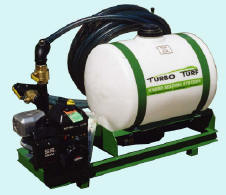 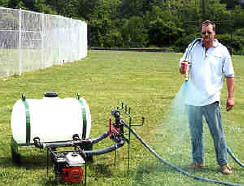 Комплектация и технические характеристики: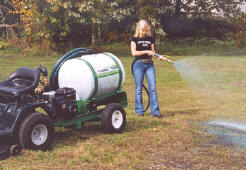 Тип смешивания - гидравлический
Площадь засевания за 1 проход – 60м2
Диаметр сечения шланга – 3,2 смНасадки: для широкого распределения смеси, для точного распределения смеси, для ландшафтной отделки
Поток выдачи смеси: до 115 л/мин
Время смешивания материалов: 2-5 мин
Дальность распыления: 20 метров
Тип двигателя: бензиновыйсмотрите видео о гидропосевных комплексах Turbo Turf на youtube.comГидропосевные комплексы Turbo Turf, производства США – это профессиональная линейка навесных и прицепных машин для проведения работ по озеленению территорий.Модель гидропосеваHS-50HS-50-PHS-50-MМодель гидропосевадля установки в кузов автомобиля или прицепДля установки на одноосное шассиИспользование вручнуюДвигатель, л.с.3,53,54Модель двигателяRobin SubaruRobin SubaruHondaДлина шланга, м151510Вес оборудования без смеси, кг889747Вес оборудования со смесью, кг268275268Габаритные размеры, см61х132х7361х132х9961х132х73Размер крепежной рамы, см51х132--